ΠΡΩΤΟΔΙΚΕΙΟ ΤΡΙΚΑΛΩΝΑριθμός Απόφασης13 / 2019TO ΠΟΛΥΜΕΛΕΣ ΠΡΩΤΟΔΙΚΕΙΟ ΤΡΙΚΑΛΩΝ(Διαδικασία Εκουσίας Δικαιοδοσίας)Συγκροτήθηκε από τους Δικαστές, Αλέξανδρο Οικονόμου, Πρόεδρο Πρωτοδικών, Μαρία Τσάνα, Πρωτοδίκη - Εισηγήτρια και Βασιλική Μυλωνά, Πρωτοδίκη και από τη Γραμματέα Αθηνά Πετσέτα.Συνεδρίασε δημόσια στο ακροατήριό του στις 11 Μαΐου 2019, προκειμένου να προβεί στην ανακήρυξη των συνδυασμών που θα συμμετάσχουν στις Δημοτικές Εκλογές της 26ης  Μαΐου 2019 και τις τυχόν επαναληπτικές της 2ας Ιουνίου 2019 για την ανάδειξη Δημάρχου και υποψηφίων δημοτικών συμβούλων του Δήμου Μετεώρων και που δηλώθηκαν νόμιμα και εμπρόθεσμα.Αφού έλαβε υπόψη τις δηλώσεις καταρτίσεως συνδυασμών στο Δήμο Μετεώρων, που επιδόθηκαν ή παραδόθηκαν στον Πρόεδρο του Δικαστηρίου και συγκεκριμένα τις δηλώσεις κατάρτισης συνδυασμών ως κατωτέρω παρατίθενται κατά απόλυτη χρονική αλληλουχία υποβολής των δηλώσεων:ΤΟ ΔΙΚΑΣΤΗΡΙΟ ΣΚΕΦΘΗΚΕ ΣΥΜΦΩΝΑ ΜΕ ΤΟ ΝΟΜΟΠαραδεκτώς, κατά την διαδικασία της εκουσίας δικαιοδοσίας, εμπροθέσμως ήτοι την δέκατη πέμπτη ημέρα, πριν την ψηφοφορία και νομίμως, σύμφωνα με το άρθρο 20 του Ν. 3852/2010 «Νέα Αρχιτεκτονική της Αυτοδιοίκησης και της Αποκεντρωμένης Διοίκησης - Πρόγραμμα Καλλικράτης», ως ισχύει, μετά την αντικατάσταση του με τα άρθρα 19 και 44 παρ. 2 και 3 του Ν. 4555/2018, σε συνδυασμό με τα άρθρα 1, 2, 2 Α, 9, 13, 14 του ίδιου νόμου. φέρονται ενώπιον αυτού του Δικαστηρίου οι πιο πάνω δηλώσεις καταρτίσεως συνδυασμών, υποψηφίων δημάρχων και υποψηφίων δημοτικών συμβούλων του Δήμου Μετεώρων, προκειμένου να γίνει η ανακήρυξη τους.Σύμφωνα με το άρθρο 20 του Ν. 3852/2010, όπως ισχύει μετά την αντικατάσταση του με τα άρθρα 19 και 44 παρ. 2 και 3 του Ν. 4555/2018, την δέκατη πέμπτη (15η) ημέρα πριν από την ψηφοφορία το Πρωτοδικείο ανακηρύσσει σε δημόσια συνεδρίαση τους συνδυασμούς, καθώς και τους υποψηφίους ενιαίου ψηφοδελτίου κοινοτήτων έως και τριακοσίων (300) κατοίκων, που έχουν δηλωθεί νόμιμα. Για την ανακήρυξη συνδυασμών υποψηφίου δημάρχου και δημοτικών συμβούλων το οικείο Πρωτοδικείο εξετάζει: α) αν η δήλωση υποβλήθηκε εμπρόθεσμα, με την επιφύλαξη των περιπτώσεων αντικατάστασης υποψηφίων που παραιτήθηκαν ή απεβίωσαν, β) αν στον συνδυασμό περιλαμβάνονται υποψήφιοι για το σύνολο των εκλογικών περιφερειών του οικείου δήμου, γ) αν ο αριθμός των αναγραφόμενων στη δήλωση υποψηφίων είναι μικρότερος από το προβλεπόμενο ελάχιστο όριο (σύμφωνα με το άρθρο 18 παρ. 4 περ.γ΄, όπως ισχύει μετά την αντικατάσταση του με το άρθρο 52 παρ.1 Ν.4604/2019,ο αριθμός των υποψήφιων δημοτικών συμβούλων πρέπει να είναι ίσος τουλάχιστον με τον αριθμό των εδρών κάθε εκλογικής περιφέρειας με δυνατότητα προσαυξήσεως έως και πενήντα τοις εκατό (50%), ενώ δεκαδικός αριθμός στρογγυλοποιείται στην επόμενη ακέραιη μονάδα, εφόσον το κλάσμα είναι ίσο με μισό της μονάδας και άνω), δ) αν ο αριθμός των υποψήφιων δημοτικών συμβούλων από κάθε φύλο ανέρχεται σε ποσοστό σαράντα τοις εκατό (40%), τουλάχιστον, του συνολικού αριθμού των υποψηφίων του οικείου συνδυασμού, με τον δεκαδικό αριθμό να στρογγυλοποιείται στην επόμενη ακέραιη μονάδα, εφόσον το κλάσμα είναι ίσο με μισό της μονάδας και άνω (άρθρο 18 παρ. 4 περ.γ΄), ε) αν το όνομα και το τυχόν έμβλημα του συνδυασμού είναι έγκυρα και στ) αν με τη δήλωση του συνδυασμού προσκομίζονται για κάθε υποψήφιο τα απαιτούμενα από το άρθρο 18 παρ. 5 δικαιολογητικά. Ειδικά για τον αριθμό των δημοτικών συμβούλων κάθε δήμου, στο άρθρο 7 παρ. 2 του ίδιου νόμου προβλέπεται ότι το δημοτικό συμβούλιο αποτελείται από δεκατρία (13) μέλη σε δήμους με πληθυσμό έως δύο χιλιάδες (2.000) κατοίκους, δεκαεπτά (17) σε δήμους με πληθυσμό από δύο χιλιάδες έναν έως πέντε χιλιάδες (2.001 -5.000) κατοίκους, είκοσι ένα σε δήμους με πληθυσμό από πέντε χιλιάδες έναν έως δέκα χιλιάδες (5.001-10.000) κατοίκους, είκοσι επτά (27) σε δήμους με πληθυσμό από δέκα χιλιάδες έναν έως τριάντα χιλιάδες (10.001 - 30.000) κατοίκους, τριάντα τρία (33) σε δήμους με πληθυσμό από τριάντα χιλιάδες έναν έως εξήντα χιλιάδες (30.001-60.000) κατοίκους, σαράντα ένα (41) σε δήμους με πληθυσμό από εξήντα χιλιάδες έναν έως εκατό χιλιάδες (60.001-100.000) κατοίκους, σαράντα πέντε (45) σε δήμους με πληθυσμό από εκατό χιλιάδες έναν έως εκατόν πενήντα χιλιάδες (100.001-150.000) κατοίκους, σαράντα εννέα (49) σε δήμους με πληθυσμό από εκατόν πενήντα χιλιάδες έναν (50.001) και άνω κατοίκους. Τέλος, σύμφωνα με τις παραγράφους 8 και 9 του άρθρου 18 του ίδιου νόμου, κάθε υποψήφιος για τον οποίο δεν προσκομίζονται τα προβλεπόμενα από τις διατάξεις του άρθρου 18, παρ. 5 του ν.3852/2010 δικαιολογητικά δεν ανακηρύσσεται, ενώ αν η δήλωση του συνδυασμού δεν περιλαμβάνει τα ελάχιστα στοιχεία της παραγράφου 4 του παρόντος ή δεν περιλαμβάνει έγκυρο όνομα συνδυασμού, σύμφωνα με την παράγραφο 7 ή υποβάλλεται εκπρόθεσμα ή περιλαμβάνει, εξαρχής ή κατόπιν εφαρμογής του πρώτου εδαφίου της προηγούμενης παραγράφου, λιγότερους υποψήφιους από τα ελάχιστα όρια της περίπτωσης γ` της παραγράφου 4 ή δεν περιλαμβάνει υποψηφίους για το σύνολο των εκλογικών περιφερειών ή δεν πληροί την ποσόστωση φύλου της παραγράφου 4 και αυτό βεβαιωθεί από το δικαστήριο, η δήλωση είναι απαράδεκτη.Στην προκείμενη περίπτωση, από τον έλεγχο των παραπάνω; δηλώσεων κατάρτισης συνδυασμών και των συνημμένων σε αυτές δικαιολογητικών προκύπτει ότι οι δηλώσεις για τους συνδυασμούς στον παραπάνω Δήμο καταρτίστηκαν νομότυπα, περιλαμβάνουν υποψηφίους δημάρχους και δημοτικούς συμβούλους, οι οποίοι διαθέτουν τα νόμιμα προσόντα εκλογιμότητας κατ’ άρθρ.13 σε συνδ. με άρθρ.10 του Ν. 3852/2010 και περαιτέρω: α) ο αριθμός των υποψηφίων συμβούλων από κάθε φύλο ανέρχεται σε ποσοστό ίσο τουλάχιστον με το 40% του συνολικού αριθμού των υποψηφίων κάθε συνδυασμού, κατά τα αναφερόμενα στις προηγούμενες σκέψεις, β) κατατέθηκαν εμπρόθεσμα από τους δικαιούμενους προς τούτο και γ) έχουν προσαρτηθεί σε αυτές τα δικαιολογητικά από τα οποία και προκύπτει ότι ο υποψήφιος διαθέτει τα νόμιμα προσόντα εκλογιμότητος κατ’ άρθρο 13 του ίδιου Ν. 3852/2010 και δεν συντρέχουν στο πρόσωπό του κωλύματα. Ειδικότερα επισυνάπτονται: α) πιστοποιητικό εγγραφής στο δημοτολόγιο του δήμου όπου είναι υποψήφιος, β) υπεύθυνη δήλωση του υποψηφίου ότι αποδέχεται την υποψηφιότητα του για το συγκεκριμένο αξίωμα, δεν έχει στερηθεί κανένα πολιτικό του δικαίωμα ή ότι έληξε η πρόσκαιρη αποστέρηση των δικαιωμάτων αυτών ή θα έχει λήξει την ημέρα της εκλογής, καθώς και ότι δεν συντρέχουν τα κωλύματα εκλογιμότητας του άρθρου 14, Ν. 3852/2010, γ) αποδεικτικά εισπράξεως της ΔΟΥ και ηλεκτρονικά παράβολα, από το οποίο να προκύπτει ότι κάθε υποψήφιος δήμαρχος και δημοτικός σύμβουλος έχει καταθέσει υπέρ του Δημοσίου, αντίστοιχα, το ποσό των διακοσίων (200) ευρώ και πενήντα (50) ευρώ.Κατά συνέπεια, συντρέχουν οι νόμιμες προϋποθέσεις για να ανακηρυχθούν όλοι οι πιο πάνω; συνδυασμοί, όπως ορίζεται ειδικότερα στο διατακτικό, κατ’ άρθρο 20 του Ν. 3852/2010.ΓΙΑ ΤΟΥΣ ΛΟΓΟΥΣ ΑΥΤΟΥΣΑνακηρύσσει τους συνδυασμούς που θα συμμετάσχουν στις δημοτικές εκλογές της 26ης  Μαΐου 2019 και τις τυχόν επαναληπτικές εκλογές της 2ας Ιουνίου 2019 που θα διενεργηθούν για την εκλογή δημοτικών αρχών του Δήμου Μετεώρων, Περιφερειακής Ενότητας Τρικάλων, ήτοι υποψηφίων δημάρχων και υποψηφίων δημοτικών συμβούλων του καθενός από τους συνδυασμούς αυτούς, όπως παρακάτω:Το συνδυασμό με το όνομα "Νέο Ξεκίνημα - Ανεξάρτητος Δήμος", με έμβλημα «Τέσσερις βράχοι των Μετεώρων και ο ήλιος», στον οποίο συμπεριλαμβάνονται ο ΑΛΕΚΟΣ ΘΕΟΔΩΡΟΣ του ΓΕΩΡΓΙΟΥ ως υποψήφιος Δήμαρχος, ως υποψήφιοι δε δημοτικοί σύμβουλοι οι: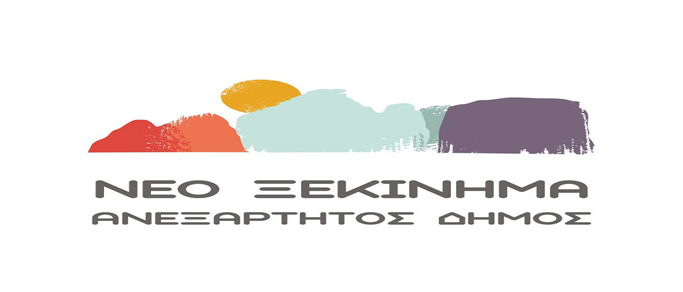 Δημοτική Ενότητα Ασπροποτάμου (Υποψ. Δημ. Σύμβουλοι). ΖΑΡΑΜΠΟΥΚΑ ΕΛΕΝΗ του ΓΕΩΡΓΙΟΥ. ΧΕΛΙΔΩΝΗΣ ΣΩΤΗΡΙΟΣ του ΧΡΗΣΤΟΥΔημοτική Ενότητα Βασιλικής (Υποψ. Δημ. Σύμβουλοι). ΖΕΡΒΑ ΑΘΑΝΑΣΙΑ του ΝΙΚΟΛΑΟΥ. ΛΥΠΑΣ ΔΗΜΗΤΡΙΟΣ του ΒΑΣΙΛΕΙΟΥ. ΜΑΝΤΖΑΝΑ ΙΦΙΓΕΝΕΙΑ του ΒΑΪΟΥ. ΤΟΤΗ-ΜΠΑΚΑΛΗ ΑΘΑΝΑΣΙΑ του ΚΩΝΣΤΑΝΤΙΝΟΥΔημοτική Ενότητα Καλαμπάκας (Υποψ. Δημ. Σύμβουλοι). ΑΡΣΕΝΙΟΥ ΓΕΩΡΓΙΟΣ του ΜΙΧΑΗΛ. ΒΑΒΙΤΣΑ-ΚΑΡΑΚΩΣΤΑ ΕΛΕΝΗ του ΣΤΑΥΡΟΥ. ΒΛΑΧΟΓΙΑΝΝΗΣ ΝΙΚΟΛΑΟΣ του ΓΕΩΡΓΙΟΥ. ΒΛΙΩΡΑΣ ΣΩΤΗΡΙΟΣ του ΔΗΜΗΤΡΙΟΥ. ΓΙΑΝΝΟΥΛΑΣ ΜΙΧΑΛΗΣ του ΙΩΑΝΝΗ. ΓΙΑΤΣΙΟΥ-ΚΑΤΣΙΚΑ ΔΕΣΠΟΙΝΑ του ΑΝΤΩΝΙΟΥ. ΘΩΜΟΣ ΓΕΩΡΓΙΟΣ του ΚΩΝΣΤΑΝΤΙΝΟΥ. ΚΑΡΑΚΩΣΤΑΣ ΚΩΝΣΤΑΝΤΙΝΟΣ (ΝΤΙΝΟΣ) του ΔΗΜΗΤΡΙΟΥ. ΚΟΛΙΟΣ ΑΡΙΣΤΕΙΔΗΣ του ΛΑΜΠΡΟΥ. ΚΟΝΤΟΓΙΑΝΝΗ ΓΙΑΝΝΟΥΛΑ του ΕΥΘΥΜΙΟΥ. ΚΟΤΤΗΣ ΔΗΜΗΤΡΙΟΣ του ΓΕΩΡΓΙΟΥ. ΚΤΕΝΑΣ ΧΡΗΣΤΟΣ του ΜΙΧΑΗΛ. ΚΥΡΙΑΚΟΥΛΗΣ ΒΑΣΙΛΕΙΟΣ του ΘΕΟΔΩΡΟΥ. ΚΩΣΤΟΠΟΥΛΟΥ-ΚΟΜΜΑΤΟΥ ΒΑΣΙΛΙΚΗ του ΦΙΛΙΠΠΟΥ. ΛΙΤΣΙΟΣ ΓΕΩΡΓΙΟΣ του ΕΥΑΓΓΕΛΟΥ. ΜΙΧΟΥ-ΤΣΙΑΣΙΩΤΗ ΟΛΓΑ του ΑΘΑΝΑΣΙΟΥ. ΜΠΑΡΜΠΑΡΟΥΣΗ-ΠΛΑΚΙΑ ΑΝΝΑ του ΓΡΗΓΟΡΙΟΥ. ΝΙΚΟΛΟΓΙΑΝΝΗΣ ΣΠΥΡΙΔΩΝ του ΔΗΜΗΤΡΙΟΥ. ΝΤΡΟΥΓΙΑΣ ΚΩΝΣΤΑΝΤΙΝΟΣ του ΙΩΑΝΝΗ. ΠΑΠΑΧΡΗΣΤΟΣ ΣΩΤΗΡΙΟΣ του ΒΑΣΙΛΕΙΟΥ. ΠΟΥΛΙΟΣ ΣΩΤΗΡΙΟΣ του ΚΩΝΣΤΑΝΤΙΝΟΥ. ΣΤΑΣΙΝΟΠΟΥΛΟΥ-ΣΑΚΕΛΛΑΡΙΔΗ ΣΟΦΙΑ του ΧΑΡΑΛΑΜΠΟΥΣ. ΣΤΕΦΑΝΟΥ ΜΑΡΙΑ του ΑΘΑΝΑΣΙΟΥ. ΤΑΜΠΟΥΡΑ ΔΕΣΠΟΙΝΑ του ΑΘΑΝΑΣΙΟΥ. ΤΟΥΛΑΣ ΑΝΤΩΝΙΟΣ του ΔΗΜΗΤΡΙΟΥ. ΤΡΙΑΝΤΑΦΥΛΛΟΥ ΗΛΙΑΝΝΑ του ΒΑΣΙΛΕΙΟΥ. ΤΣΙΚΑΡΗΣ ΒΑΣΙΛΕΙΟΣ του ΗΛΙΑΔημοτική Ενότητα Καστανιάς (Υποψ. Δημ. Σύμβουλοι). ΠΑΣΜΑΚΗΣ ΒΑΣΙΛΕΙΟΣ του ΔΗΜΗΤΡΙΟΥ. ΦΩΛΙΝΑΣ ΝΙΚΟΛΑΟΣ του ΔΗΜΗΤΡΙΟΥΔημοτική Ενότητα Κλεινοβού (Υποψ. Δημ. Σύμβουλοι). ΑΡΓΥΡΗΣ ΑΘΑΝΑΣΙΟΣ του ΑΠΟΣΤΟΛΟΥ. ΜΠΑΝΤΑΝΙΚΑΣ ΝΙΚΟΛΑΟΣ του ΚΩΝΣΤΑΝΤΙΝΟΥ. ΝΤΑΛΑΜΠΥΡΑΣ ΑΝΔΡΕΑΣ του ΔΗΜΗΤΡΙΟΥΔημοτική Ενότητα Μαλακασίου (Υποψ. Δημ. Σύμβουλοι). ΜΑΛΑΚΑΣΙΩΤΗΣ ΧΡΗΣΤΟΣ του ΙΩΑΝΝΗ. ΠΕΤΣΟΔΗΜΟΥ ΣΩΤΗΡΙΑ του ΑΘΑΝΑΣΙΟΥ. ΣΑΚΟΡΑΦΑ ΣΤΑΥΡΟΥΛΑ του ΓΕΩΡΓΙΟΥΔημοτική Ενότητα Τυμφαίων (Υποψ. Δημ. Σύμβουλοι). ΘΕΟΧΑΡΗΣ ΣΤΕΦΑΝΟΣ του ΙΩΑΝΝΗ. ΚΕΡΑΣΟΒΙΤΗΣ ΒΑΣΙΛΕΙΟΣ του ΔΗΜΗΤΡΙΟΥ. ΜΠΕΦΑ ΚΩΝΣΤΑΝΤΙΝΑ του ΙΩΑΝΝΗΔημοτική Ενότητα Χασίων (Υποψ. Δημ. Σύμβουλοι). ΖΙΩΓΑ ΠΗΝΕΛΟΠΗ του ΚΩΝΣΤΑΝΤΙΝΟΥ. ΜΠΑΤΖΙΟΥ ΕΛΙΣΑΒΕΤ του ΚΩΝΣΤΑΝΤΙΝΟΥ. ΠΑΠΑΝΙΚΟΛΑΟΥ ΓΕΩΡΓΙΟΣ του ΙΩΑΝΝΗ. ΠΑΠΑΧΡΗΣΤΟΥ ΙΩΑΝΝΑ του ΝΙΚΟΛΑΟΥ. ΣΤΑΓΙΑΣ ΚΛΕΑΡΧΟΣ του ΔΗΜΗΤΡΙΟΥ. ΤΣΙΑΡΑΣ ΕΛΕΥΘΕΡΙΟΣ του ΔΗΜΗΤΡΙΟΥΤο συνδυασμό με το όνομα "ΛΑΪΚΗ ΣΥΣΠΕΙΡΩΣΗ ΜΕΤΕΩΡΩΝ", με έμβλημα «Η λέξη ΛΑΪΚΗ και από κάτω η λέξη ΣΥΣΠΕΙΡΩΣΗ και στα δεξιά τους υπάρχει παράσταση γαρυφάλλου με μίσχο και κλίση προς τα αριστερά», στον οποίο συμπεριλαμβάνονται ο ΧΑΝΤΖΙΑΡΑΣ ΓΕΩΡΓΙΟΣ του ΒΑΣΙΛΕΙΟΥ ως υποψήφιος Δήμαρχος, ως υποψήφιοι δε δημοτικοί σύμβουλοι οι: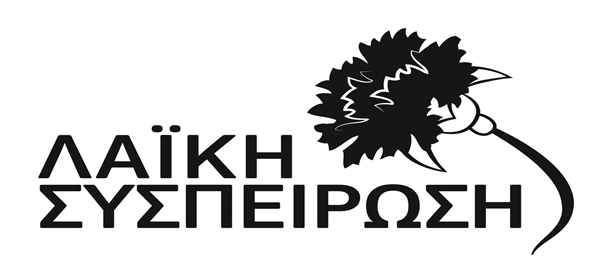 Δημοτική Ενότητα Ασπροποτάμου (Υποψ. Δημ. Σύμβουλοι)1 . ΦΩΛΙΝΑΣ ΕΥΑΓΓΕΛΟΣ του ΑΘΑΝΑΣΙΟΥΔημοτική Ενότητα Βασιλικής (Υποψ. Δημ. Σύμβουλοι). ΖΙΑΚΑ ΕΛΙΣΣΑΒΕΤ του ΙΩΑΝΝΟΥ. ΚΑΡΑΛΗΣ ΙΩΑΝΝΗΣ του ΠΟΛΥΖΟΥ. ΠΑΠΑΪΩΑΝΝΟΥ ΝΙΚΟΛΑΟΣ του ΘΕΟΔΩΡΟΥ. ΤΣΙΜΠΟΥΚΗ-ΠΑΠΑΘΕΟΔΩΡΟΥ ΒΑΪΑ του ΝΙΚΟΛΑΟΥΔημοτική Ενότητα Καλαμπάκας (Υποψ. Δημ. Σύμβουλοι). ΑΥΓΕΡΟΥ ΠΑΝΑΓΙΩΤΑ του ΚΩΝΣΤΑΝΤΙΝΟΥ. ΒΑΚΟΥΦΤΣΗ-ΓΡΗΓΟΡΙΟΥ ΙΩΑΝΝΑ του ΑΘΑΝΑΣΙΟΥ. ΒΑΛΛΑΣ ΔΗΜΗΤΡΙΟΣ του ΓΕΩΡΓΙΟΥ. ΓΡΗΓΟΡΙΟΥ ΧΡΙΣΤΙΝΑ του ΝΙΚΟΛΑΟΥ. ΓΡΙΒΑ ΕΛΕΝΗ του ΜΙΧΑΗΛ. ΖΙΑΚΑΣ ΑΘΑΝΑΣΙΟΣ του ΓΡΗΓΟΡΙΟΥ. ΚΑΤΣΑΝΤΩΝΗΣ ΒΑΣΙΛΕΙΟΣ του ΕΥΘΥΜΙΟΥ. ΚΕΡΑΜΙΔΑΣ ΛΕΩΝΙΔΑΣ του ΕΛΕΥΘΕΡΙΟΥ. ΚΟΛΙΟΣ ΧΑΡΑΛΑΜΠΟΣ του ΘΩΜΑ. ΚΟΤΟΥΜΠΑΣ ΣΠΥΡΙΔΩΝ του ΚΩΝΣΤΑΝΤΙΝΟΥ. ΚΟΥΒΑΤΗΣ ΘΕΟΔΩΡΟΣ του ΓΕΩΡΓΙΟΥ. ΚΩΤΟΥΛΑ ΜΑΡΙΑ του ΣΠΥΡΙΔΩΝΟΣ. ΝΙΚΟΥ ΜΑΡΙΑ του ΣΩΤΗΡΙΟΥ. ΝΤΟΚΟΣ ΔΗΜΗΤΡΙΟΣ του ΝΙΚΟΛΑΟΥ. ΠΑΝΑΓΟΥ ΔΗΜΗΤΡΑ του ΦΩΤΙΟΥ. ΠΡΕΜΕΤΗΣ ΓΕΩΡΓΙΟΣ του ΕΥΘΥΜΙΟΥ. ΣΤΑΜΟΣ ΚΙΜΩΝ του ΚΩΝΣΤΑΝΤΙΝΟΥ. ΤΕΓΟΝΙΚΟΥ ΕΥΑΓΓΕΛΙΑ του ΑΘΑΝΑΣΙΟΥ. ΤΕΛΙΟΣ ΑΝΤΩΝΙΟΣ του ΠΕΡΙΚΛΗ. ΧΑΪΤΑΛΗ-ΜΠΟΖΟΒΙΤΗ ΣΩΤΗΡΙΑ του ΚΩΝΣΤΑΝΤΙΝΟΥΔημοτική Ενότητα Καστανιάς (Υποψ. Δημ. Σύμβουλοι)1 . ΝΑΣΤΟΣ ΚΩΝΣΤΑΝΤΙΝΟΣ του ΒΑΣΙΛΕΙΟΥΔημοτική Ενότητα Κλεινοβού (Υποψ. Δημ. Σύμβουλοι). ΒΑΣΙΛΕΙΟΥ ΙΩΑΝΝΗΣ του ΜΙΧΑΗΛ. ΜΠΑΚΑΣΗ-ΧΑΝΤΖΙΑΡΑ ΕΥΔΟΚΙΑ του ΗΛΙΑΔημοτική Ενότητα Μαλακασίου (Υποψ. Δημ. Σύμβουλοι). ΒΑΣΙΟΣ ΑΘΑΝΑΣΙΟΣ του ΓΕΩΡΓΙΟΥ. ΚΑΤΣΟΓΙΑΝΝΗΣ ΚΩΝΣΤΑΝΤΙΝΟΣ του ΑΘΑΝΑΣΙΟΥ. ΤΕΓΟΣ ΔΗΜΗΤΡΙΟΣ του ΓΕΩΡΓΙΟΥΔημοτική Ενότητα Τυμφαίων (Υποψ. Δημ. Σύμβουλοι). ΚΟΤΟΥΜΠΑΣ ΚΩΝΣΤΑΝΤΙΝΟΣ του ΑΧΙΛΛΕΑ. ΜΠΛΑΝΤΗ ΑΘΑΝΑΣΙΑ του ΓΕΩΡΓΙΟΥ. ΣΙΑΚΑΒΑΡΑΣ ΑΘΑΝΑΣΙΟΣ (ΣΑΚΗΣ) του ΑΝΤΩΝΙΟΥΔημοτική Ενότητα Χασίων (Υποψ. Δημ. Σύμβουλοι). ΠΑΠΠΑΣ ΙΩΑΝΝΗΣ του ΘΕΟΔΩΡΟΥ. ΠΛΙΑΤΣΙΚΑ ΑΙΚΑΤΕΡΙΝΗ του ΚΩΝΣΤΑΝΤΙΝΟΥ. ΤΡΕΛΛΗ ΣΩΤΗΡΙΑ-ΒΑΣΙΛΙΚΗ του ΑΝΔΡΕΑ. ΤΡΙΜΙΝΤΖΙΟΣ ΙΩΑΝΝΗΣ του ΝΙΚΟΛΑΟΥΤο συνδυασμό με το όνομα ""ΔΥΝΑΜΗ ΕΥΘΥΝΗΣ"", με έμβλημα «Στην υδρόγειο του συμβόλου μας χρώματος μπλε και πορτοκαλί, εικονίζεται μέρος των Ιερών βράχων των Μετεώρων. Πάνω από τους βράχους αναγράφεται το όνομα του Δήμου μας, "ΔΗΜΟΣ ΜΕΤΕΩΡΩΝ". Την υδρόγειο αίρει ψηλά με τα χέρια του πολίτης, ο οποίος κατορθώνει την άρση με δύναμη, που αντλεί από την αξία της ευθύνης, δηλαδή με "ΔΥΝΑΜΗ ΕΥΘΥΝΗΣ".», στον οποίο συμπεριλαμβάνονται ο ΣΙΝΑΝΗΣ ΧΡΗΣΤΟΣ του ΝΙΚΟΛΑΟΥ ως υποψήφιος Δήμαρχος, ως υποψήφιοι δε δημοτικοί σύμβουλοι οι: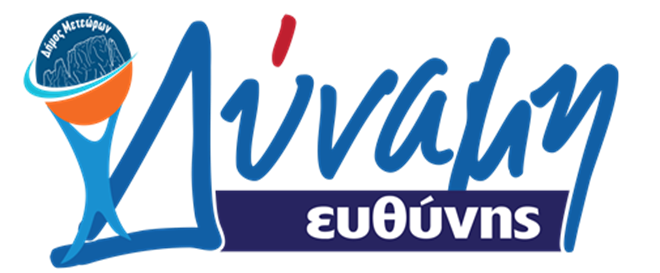 Δημοτική Ενότητα Ασπροποτάμου (Υποψ. Δημ. Σύμβουλοι). ΤΡΑΝΤΟΥ-ΒΟΥΡΛΙΤΣΗ ΜΑΡΙΑ του ΓΕΩΡΓΙΟΥ. ΧΥΜΑΣ ΔΗΜΗΤΡΙΟΣ του ΒΑΣΙΛΕΙΟΥΔημοτική Ενότητα Βασιλικής (Υποψ. Δημ. Σύμβουλοι). ΖΑΧΑΡΑΚΗ-ΝΤΕΛΛΗ ΕΥΑΓΓΕΛΙΑ του ΣΤΕΦΑΝΟΥ. ΜΠΗΤΟΣ ΚΩΝΣΤΑΝΤΙΝΟΣ του ΒΑΣΙΛΕΙΟΥ. ΠΑΠΑΝΑΣΤΑΣΙΟΥ ΑΝΤΩΝΙΟΣ του ΔΗΜΗΤΡΙΟΥΔημοτική Ενότητα Καλαμπάκας (Υποψ. Δημ. Σύμβουλοι). ΑΒΡΑΜΟΠΟΥΛΟΣ ΕΛΕΥΘΕΡΙΟΣ του ΝΙΚΟΛΑΟΥ. ΓΟΥΛΑ ΕΙΡΗΝΗ του ΓΕΩΡΓΙΟΥ. ΖΕΡΒΟΠΟΥΛΟΣ ΔΗΜΗΤΡΙΟΣ του ΓΕΩΡΓΙΟΥ. ΖΗΚΑ-ΜΠΕΛΛΟΥ ΑΙΚΑΤΕΡΙΝΗ του ΙΩΑΝΝΗ. ΖΙΩΓΑΣ ΔΗΜΗΤΡΙΟΣ του ΓΡΗΓΟΡΙΟΥ. ΚΑΡΑΓΕΩΡΓΟΣ ΘΕΟΔΩΡΟΣ του ΙΩΑΝΝΗ. ΚΑΨΑΛΗΣ ΑΘΑΝΑΣΙΟΣ του ΘΩΜΑ. ΜΠΑΝΤΕΚΑ-ΝΑΝΗ ΕΥΑΓΓΕΛΙΑ (ΛΙΛΑ) του ΧΑΡΑΛΑΜΠΟΥΣ. ΜΠΑΟΣ ΤΡΙΑΝΤΑΦΥΛΛΟΣ του ΣΩΤΗΡΙΟΥ. ΝΑΤΣΙΟΥ ΕΥΑΓΓΕΛΙΑ (ΛΙΤΣΑ) του ΑΝΤΩΝΙΟΥ. ΝΙΚΟΛΟΓΙΑΝΝΗ-ΜΕΚΡΑ ΠΑΡΑΣΚΕΥΗ (ΒΟΥΛΑ) του ΑΘΑΝΑΣΙΟΥ. ΠΑΛΛΑΣ ΦΩΤΙΟΣ του ΓΕΩΡΓΙΟΥ. ΠΑΠΑΓΕΩΡΓΙΟΥ ΧΡΗΣΤΟΣ του ΔΗΜΗΤΡΙΟΥ. ΠΑΠΑΝΤΟΣ ΚΩΝΣΤΑΝΤΙΝΟΣ του ΒΑΣΙΛΕΙΟΥ. ΠΑΠΑΠΟΥΛΙΟΣ ΙΩΑΝΝΗΣ του ΓΕΩΡΓΙΟΥ. ΠΑΣΣΙΑ ΚΩΝΣΤΑΝΤΙΝΑ-ΒΑΡΒΑΡΑ του ΒΑΣΙΛΕΙΟΥ. ΡΑΝΤΟΣ ΚΩΝΣΤΑΝΤΙΝΟΣ του ΒΑΣΙΛΕΙΟΥ. ΡΑΠΤΗ-ΜΟΚΑ ΙΩΑΝΝΑ του ΚΩΝΣΤΑΝΤΙΝΟΥ. ΤΑΚΟΥ-ΜΑΝΤΑΡΑ ΧΡΥΣΟΥΛΑ του ΚΩΝΣΤΑΝΤΙΝΟΥ. ΤΑΜΠΟΥΡΑΣ ΠΑΝΑΓΙΩΤΗΣ του ΑΝΤΩΝΙΟΥ. ΤΖΙΩΡΑΣ ΚΩΝΣΤΑΝΤΙΝΟΣ του ΒΑΣΙΛΕΙΟΥ. ΦΑΜΙΣΗΣ ΣΩΤΗΡΙΟΣ του ΧΡΗΣΤΟΥ. ΦΡΟΣΥΝΑΚΗ ΜΑΡΙΑ του ΑΘΑΝΑΣΙΟΥ. ΧΑΛΑΤΣΑΚΗΣ ΠΟΛΥΖΩΗΣ (ΖΩΗΣ) του ΙΩΑΝΝΗ. ΨΑΡΡΗ-ΜΟΚΚΑ ΕΥΑΓΓΕΛΙΑ του ΔΗΜΗΤΡΙΟΥ. ΨΥΡΡΑ ΓΕΩΡΓΙΑ συζ. ΓΕΩΡΓΙΟΥΔημοτική Ενότητα Καστανιάς (Υποψ. Δημ. Σύμβουλοι). ΚΟΥΚΟΡΑΒΑ-ΓΚΑΡΑΓΚΑΝΗ ΜΑΡΙΑ του ΑΠΟΣΤΟΛΟΥ. ΛΑΤΣΑΡΑΣ ΑΘΑΝΑΣΙΟΣ του ΙΩΑΝΝΗΔημοτική Ενότητα Κλεινοβού (Υποψ. Δημ. Σύμβουλοι). ΓΙΑΝΝΟΥΛΑΣ ΙΩΑΝΝΗΣ του ΒΑΣΙΛΕΙΟΥ. ΚΩΣΤΟΠΟΥΛΟΣ ΗΛΙΑΣ του ΕΥΡΙΠΙΔΗ. ΣΤΑΤΗΡΑ ΜΑΡΙΑ ΧΡΥΣΟΒΑΛΑΝΤΟΥ του ΚΩΝΣΤΑΝΤΙΝΟΥΔημοτική Ενότητα Μαλακασίου (Υποψ. Δημ. Σύμβουλοι). ΖΑΜΠΟΥΡΑΣ ΔΗΜΗΤΡΙΟΣ του ΑΘΑΝΑΣΙΟΥ. ΝΑΚΟΠΟΥΛΟΥ ΘΕΟΦΑΝΩ (ΦΑΝΗ) του ΘΕΟΛΟΓΗ. ΡΟΥΣΤΑΝΗΣ ΓΕΩΡΓΙΟΣ του ΒΑΣΙΛΕΙΟΥΔημοτική Ενότητα Τυμφαίων (Υποψ. Δημ. Σύμβουλοι). ΑΝΑΓΝΩΣΤΟΠΟΥΛΟΣ ΑΛΚΙΒΙΑΔΗΣ (ΑΛΚΗΣ) του ΔΗΜΗΤΡΙΟΥ. ΚΟΜΑΤΣΙΟΥΛΗ ΒΑΣΙΛΙΚΗ του ΚΩΝΣΤΑΝΤΙΝΟΥ. ΝΙΑΝΙΑΣ ΔΗΜΗΤΡΙΟΣ του ΙΩΑΝΝΗΔημοτική Ενότητα Χασίων (Υποψ. Δημ. Σύμβουλοι). ΘΕΜΕΛΗΣ ΣΠΥΡΟΣ του ΙΩΑΝΝΗ. ΚΑΡΑΠΕΤΣΑΣ ΑΘΑΝΑΣΙΟΣ του ΒΑΣΙΛΕΙΟΥ. ΜΑΓΚΟΥΡΑ ΠΗΝΕΛΟΠΗ του ΓΕΩΡΓΙΟΥ. ΠΑΠΑΠΟΥΛΙΟΣ ΙΩΑΝΝΗΣ του ΝΙΚΟΛΑΟΥ. ΡΑΠΤΗΣ ΓΕΩΡΓΙΟΣ (ΚΑΡΓΑΣ) του ΕΥΘΥΜΙΟΥ. ΧΑΣΙΩΤΗ ΕΛΕΝΗ του ΚΩΝΣΤΑΝΤΙΝΟΥΤο συνδυασμό με το όνομα "ΑΝΑΠΤΥΞΗ ΤΩΡΑ", με έμβλημα «Απεικονίζονται οι Ιεροί Βράχοι των Μετεώρων και Οι κορυφές του ορεινού όγκου του Ασπροποτάμου, με το βέλος να συμβολίζει ανοδική πορεία. Με κεφαλαία η ΑΝΑΠΤΥΞΗ και μικρά το τώρα και θαυμαστικό», στον οποίο συμπεριλαμβάνονται ο ΠΑΠΑΜΙΧΑΗΛ ΙΩΑΝΝΗΣ του ΓΕΩΡΓΙΟΥ ως υποψήφιος Δήμαρχος, ως υποψήφιοι δε δημοτικοί σύμβουλοι οι: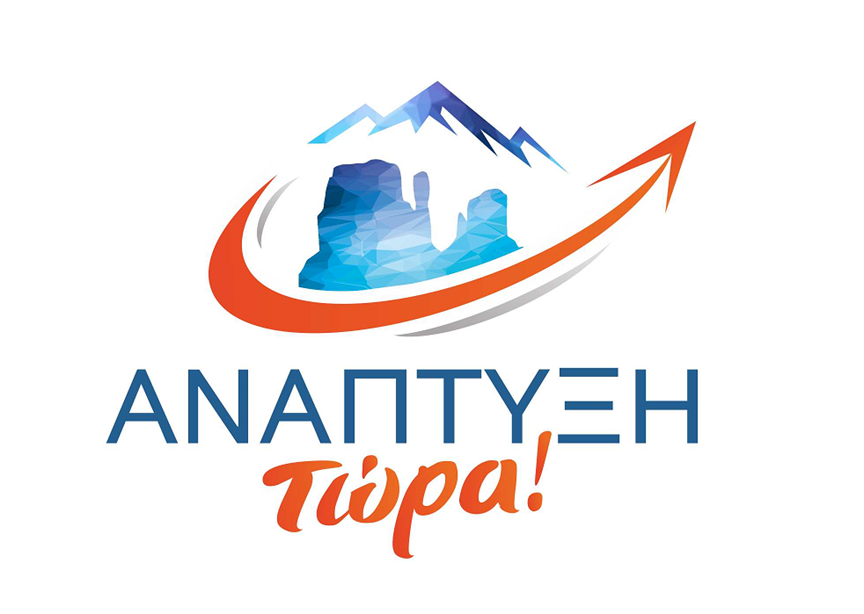 Δημοτική Ενότητα Ασπροποτάμου (Υποψ. Δημ. Σύμβουλοι). ΜΠΑΚΑΣ ΣΩΤΗΡΙΟΣ του ΒΑΣΙΛΕΙΟΥ. ΤΖΙΜΟΡΑΓΚΑΣ ΒΑΣΙΛΕΙΟΣ του ΓΕΩΡΓΙΟΥΔημοτική Ενότητα Βασιλικής (Υποψ. Δημ. Σύμβουλοι). ΒΟΥΤΙΝΟΠΟΥΛΟΥ-ΓΑΤΣΙΑ ΑΙΚΑΤΕΡΙΝΗ του ΝΙΚΟΛΑΟΥ. ΚΑΡΑΓΙΑΝΝΗΣ ΕΥΑΓΓΕΛΟΣ του ΑΧΙΛΛΕΩΣ. ΠΑΠΠΑΣ ΣΩΤΗΡΙΟΣ του ΔΗΜΗΤΡΙΟΥ. ΤΣΑΝΑΚΑΣ ΝΙΚΟΛΑΟΣ του ΕΥΑΓΓΕΛΟΥ. ΤΣΑΡΑΠΑΤΣΑΝΗ ΒΑΣΙΛΙΚΗ του ΛΕΩΝΙΔΑΔημοτική Ενότητα Καλαμπάκας (Υποψ. Δημ. Σύμβουλοι). ΑΛΕΞΙΟΥ ΔΗΜΗΤΡΙΟΣ του ΓΡΗΓΟΡΙΟΥ. ΑΝΤΩΝΙΟΥ ΑΘΑΝΑΣΙΟΣ του ΒΑΣΙΛΕΙΟΥ. ΒΑΒΙΤΣΑΣ ΚΩΝΣΤΑΝΤΙΝΟΣ του ΓΕΩΡΓΙΟΥ. ΒΕΛΑΕΤΗ ΚΩΝΣΤΑΝΤΙΝΑ του ΑΠΟΣΤΟΛΟΥ. ΓΙΑΤΣΙΟΥ ΙΩΑΝΝΑ του ΧΡΗΣΤΟΥ. ΓΚΙΑΤΑ - ΚΟΡΩΝΑ ΕΥΘΥΜΙΑ (ΕΦΗ) του ΘΕΟΔΩΡΟΥ. ΓΡΗΓΟΡΙΟΥ ΚΩΝΣΤΑΝΤΙΝΟΣ του ΘΕΟΔΩΡΟΥ. ΔΑΜΑΣΚΗΝΟΣ ΑΝΤΩΝΙΟΣ του ΓΕΩΡΓΙΟΥ. ΔΗΜΗΤΡΑΚΗ ΔΗΜΗΤΡΑ του ΠΑΥΛΟΥ. ΖΑΛΑΒΡΑ ΜΑΡΙΑ του ΑΛΕΞΑΝΔΡΟΥ. ΚΡΙΤΣΑΣ ΔΗΜΗΤΡΙΟΣ (ΤΖΙΜΗΣ) του ΝΙΚΟΛΑΟΥ. ΚΩΝΗΣ ΧΡΗΣΤΟΣ (ΚΑΜΠΑΝΑΣ) του ΓΕΩΡΓΙΟΥ. ΛΑΝΤΑΒΟΥ-ΜΠΟΚΑ ΜΕΛΠΟΜΕΝΗ του ΔΗΜΗΤΡΙΟΥ. ΜΠΕΛΛΟΥ ΑΝΔΡΟΜΑΧΗ του ΗΛΙΑ. ΝΑΣΤΟΓΙΑΝΝΗ ΕΛΕΝΗ του ΚΩΝΣΤΑΝΤΙΝΟΥ. ΠΑΠΙΑ ΦΩΤΕΙΝΗ του ΔΗΜΗΤΡΙΟΥ. ΠΕΤΡΟΥ ΝΙΚΟΛΑΟΣ του ΣΟΦΟΚΛΕΟΥΣ. ΠΡΕΒΕΝΤΗ ΕΥΘΥΜΙΑ (ΕΦΗ) του ΒΑΣΙΛΕΙΟΥ. ΣΙΟΥΤΑΣ ΚΩΝΣΤΑΝΤΙΝΟΣ (ΚΩΣΤΑΣ) του ΗΡΑΚΛΗ. ΣΚΑΡΛΑΤΟΣ ΧΑΡΑΛΑΜΠΟΣ (ΧΑΡΗΣ) του ΓΕΩΡΓΙΟΥ. ΤΑΣΙΟΥΛΑ-ΠΑΠΑΝΙΚΟΛΑΟΥ ΑΙΚΑΤΕΡΙΝΗ του ΘΩΜΑ. ΤΣΙΑΚΜΑΚΗ ΑΘΗΝΑ του ΚΩΝΣΤΑΝΤΙΝΟΥ. ΤΣΙΝΑ ΑΙΚΑΤΕΡΙΝΗ του ΒΑΣΙΛΕΙΟΥ. ΤΣΙΟΜΠΑ ΕΛΕΝΗ του ΧΡΗΣΤΟΥ. ΦΛΕΓΚΑ ΜΑΡΙΑ του ΓΕΩΡΓΙΟΥ. ΦΟΥΣΙΑΣ ΣΩΤΗΡΙΟΣ του ΑΛΕΞΑΝΔΡΟΥ. ΦΩΤΟΠΟΥΛΟΣ ΚΩΝΣΤΑΝΤΙΝΟΣ (ΠΑΧ) του ΔΗΜΗΤΡΙΟΥΔημοτική Ενότητα Καστανιάς (Υποψ. Δημ. Σύμβουλοι). ΜΠΡΑΖΙΩΤΗΣ ΠΑΝΑΓΙΩΤΗΣ του ΑΡΙΣΤΕΙΔΗ. ΠΑΙΔΗΣ ΝΙΚΟΛΑΟΣ του ΘΕΜΙΣΤΟΚΛΗΔημοτική Ενότητα Κλεινοβού (Υποψ. Δημ. Σύμβουλοι). ΑΔΑΜΟΣ ΧΡΥΣΟΣΤΟΜΟΣ (ΜΑΚΗΣ) του ΓΕΩΡΓΙΟΥ. ΡΑΜΝΙΩΤΗΣ ΣΤΕΦΑΝΟΣ του ΓΕΩΡΓΙΟΥΔημοτική Ενότητα Μαλακασίου (Υποψ. Δημ. Σύμβουλοι). ΚΑΛΑΝΤΖΗ ΝΙΚΟΛΕΤΑ του ΕΛΕΥΘΕΡΙΟΥ. ΠΑΠΑΓΙΑΝΝΗ ΑΛΕΞΑΝΔΡΑ του ΧΡΗΣΤΟΥ. ΠΙΣΤΑΛΗΣ ΝΙΚΟΛΑΟΣ του ΙΩΑΝΝΗΔημοτική Ενότητα Τυμφαίων (Υποψ. Δημ. Σύμβουλοι). ΓΚΑΡΑΜΑΤΣΑΣ ΑΘΑΝΑΣΙΟΣ του ΑΝΤΩΝΙΟΥ. ΘΩΜΟΣ ΧΑΡΑΛΑΜΠΟΣ του ΚΩΝΣΤΑΝΤΙΝΟΥ. ΠΑΠΑΧΡΗΣΤΟΣ ΘΕΟΔΩΡΟΣ του ΒΑΣΙΛΕΙΟΥΔημοτική Ενότητα Χασίων (Υποψ. Δημ. Σύμβουλοι). ΑΡΓΥΡΟΠΟΥΛΟΣ ΚΩΝΣΤΑΝΤΙΝΟΣ του ΙΩΑΝΝΗ. ΚΑΛΤΣΟΥΔΑΣ ΑΝΔΡΕΑΣ του ΙΩΑΝΝΗ. ΛΑΪΟΥ-ΝΑΚΑ ΙΩΑΝΝΑ του ΧΑΡΑΛΑΜΠΟΥΣ. ΜΑΝΟΥ-ΤΑΣΙΚΑ ΠΑΝΑΓΙΩΤΑ (ΓΙΩΤΑ) του ΘΕΟΔΩΡΟΥ. ΣΥΡΓΙΑΝΝΗ ΔΗΜΗΤΡΟΥΛΑ του ΣΤΕΡΓΙΟΥ. ΤΕΓΟΣ ΝΙΚΟΛΑΟΣ του ΑΡΙΣΤΕΙΔΗΚρίθηκε, αποφασίσθηκε στα Τρίκαλα την 11 Μαΐου 2019, σε δημόσια, στο ακροατήριο, συνεδρίαση του δικαστηρίου αυτού.Δημοσιεύθηκε στα Τρίκαλα αυθημερόν.                   Ο  ΠΡΟΕΔΡΟΣ	H ΓΡΑΜΜΑΤΕΑΣ